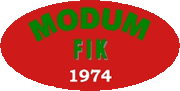 NM i friidrett for veteraner 21 – 23 juni 2019Modum Friidrettsklubb ønsker velkommen til årets NM i friidrett for veteraner. Mesterskapet finner sted på Furumo friidrettsstadion.Furumo friidrettsstadion ligger i Geithus, langs Riksvei 35. ca 40 minutters kjøring fra Drammen og 30 minutter fra Hønefoss: For mer informasjon om stadion, transport og fasiliteter m.m., gå til vår hjemmeside www.modumfik.no.  Her vil også tidsskjema og annen informasjon bli lagt ut.Øvelsesutvalget og klasseinndeling  er  i henhold til veteranutvalgets bestemmelser.Startkontingent: kr. 190,- pr øvelse og kr. 450.- for stafettlag.  Betaling til bankkonto:  2270 03 01048.  Modum Friidrettsklubb, postboks 145, 3371 VikersundPåmelding: Online i Min Idrett og SportsadminPåmeldingsfrist: 11.juni 2019 Lisens: Helårslisens kreves. Informasjon og kjøp her: https://www.friidrett.no/mosjon/lisens/Premiering: Medaljer til de tre beste i hver øvelse og klasse.Informasjon: www.friidrett.no/aktivitet/veteran/Vel møtt til NM i friidrett for veteraner!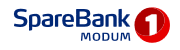 